Projekts2. pielikumsMinistru kabineta 2017. gada ____. __________ noteikumiem Nr.____Juridiskās palīdzības administrācijaiIesniegums
finansiālā atbalsta pieprasījumam turpmākās pārstāvības nodrošināšanai ārvalstīs
(Iesniegumu aizpildīt elektroniski vai drukātiem burtiem)1. Ziņas par personu, kura vēlas saņemt finansiālo atbalstuPersonas kods ___________ - ____________Deklarētās un faktiskās dzīvesvietas adrese____________________________________________________________________________________________________________________Kontaktinformācija___________________________________________________________                                                (tālrunis, elektroniskā pasta adrese)Atzīmējiet, vai esat:
 Latvijas pilsonis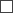  Latvijas nepilsonisNorādiet informāciju par personu apliecinošu dokumentu:sērija, numurs:_______________________________________________________________izdošanas datums:____________________________________________________________izdevējiestāde:_______________________________________________________________2. Ziņas par bērnu, kas saistīts ar aizgādības tiesību pārtraukšanas vai atņemšanas procesuDeklarētās un faktiskās dzīvesvietas adrese: _________________________________________________________________________________________________________________________________________________________________________________________________________________________________3. Ziņas par bērna aizgādības tiesību pārtraukšanas vai atņemšanas procesuLietas būtība_________________________________________________________________________________________________________________________________________________________________________________________________________________________________Virzītājiestādes vai tiesas nosaukums_________________________________________________________________________________________________________________________________________________________________________________________________________________________________Īpašie apstākļi, kas jāņem vērā noteikts iestādes vai tiesas nolēmuma apstrīdēšanas vai pārsūdzības termiņš_________________________________________________________________________________________________________________________________________________________________________________________________________________________________ noteikts lietas izskatīšanas datums_________________________________________________________________________________________________________________________________________________________________________________________________________________________________ cits apstāklis__________________________________________________________________________________________________________________________________________________________________________________________________________________________________________________________________________________________________________________________________________________________________________________________________________________________________________________________________4. Finansiālā atbalsta saņemšanas pamats__________________________________________________________________________________________________________________________________________________________________________________________________________________________________________________________________________________________________________________________________________________________________________________________________________________________________________________________________5. Informācija par juridiskās palīdzības sniedzēja atzinumu un vienošanos par turpmāko juridisko palīdzību – pārstāvībuAtzinuma datums un numurs _________________________________________________________________________________________________________________________________________________________________________________________________________________________________Vienošanās datums un numurs_________________________________________________________________________________________________________________________________________________________________________________________________________________________________6. Informācija par juridiskās palīdzības sniedzēju ārvalstīsInformācija par ārvalsts juridiskās palīdzības sniedzēju:Vārds, uzvārds (vai juridiskas personas nosaukums)_______________________________Prakses vietas adrese _______________________________________________________Informācija par tiesībām sniegt juridisko palīdzību attiecīgajā ārvalstī (izdota dokumenta datums un numurs) _________________________________________________________________________________________________________________________________________________________________________________________________________________________________Kontaktinformācija_________________________________________________________Juridiskās palīdzības sniedzēja konta numurs, norēķinu iestādes nosaukums un kods ______________________________________________________________________________________________________________________________________________________7. Informācija par pielikumā pievienotajiem dokumentiem_________________________________________________________________________________________________________________________________________________________________________________________________________________________________8. Informācija par lēmuma saņemšanas veidu:nosūtīt lēmumu elektroniska dokumenta formā uz iesniegumā norādīto elektroniskā pasta adresi vai oficiālo elektronisko adresi (lēmums sagatavots atbilstoši normatīvajiem aktiem par elektronisko dokumentu noformēšanu un parakstīts, izmantojot drošu elektronisko parakstu):___________________________________________________________________nosūtīt lēmumu pa pastu uz adresi: ______________________________________________________________________________________________________________________izsniegt lēmumu personīgi Juridiskās palīdzības administrācijāApliecinu, ka sniegtā informācija ir patiesa un pilnīga, kā arī apņemos savlaicīgi, bet ne vēlāk kā piecu darbdienu laikā pēc tam, kad esmu uzzinājis(-usi) par izmaiņām iesniegumā minētajās ziņās, paziņot par tām Juridiskās palīdzības administrācijai.Apņemos līdzdarboties finansiālā atbalsta saņemšanas procesā, laikus un prasītajā apjomā iesniedzot Juridiskās palīdzības administrācijai nepieciešamo informāciju un dokumentus.Esmu informēts/a, ka Juridiskās palīdzības administrācija nenodrošinās finansiālo atbalstu vai pārtrauks finansiālā atbalsta sniegšanu, ja neiesniegšu apliecinājumu, ka ārvalsts juridiskās palīdzības sniedzējs sniedzis juridisko konsultāciju.Tieslietu ministrs	Dzintars RasnačsIesniedzējs:tieslietu ministrs	Dzintars Rasnačs03.03.2017. 14:30478S.Šube67036838, Sindija.sube@tm.gov.lvVārds(-i)UzvārdsVārds(-i)UzvārdsPersonas kods ____________- ___________Ja personai nav personas koda, norāda dzimšanas datus _______________                                                                                           dd. mm. gggg.        DatumsParaksts